ЗАКОН О  ЗАПРЕТЕ КУРЕНИЯ В ОБЩЕСТВЕННЫХ МЕСТАХ Федеральный закон от 23.02.2013 N 15-ФЗ (ред. от 26.04.2016) "Об охране здоровья граждан от воздействия окружающего табачного дыма и последствий потребления табака"«Курение вредит Вашему здоровью» такие и подобные им надписи в свое время Минздрав порекомендовал печатать на каждой пачке табачных изделий. Цель очевидна, однако курильщики упорно не обращали на нее внимания. Более того, от едкого сигаретного дыма невозможно было укрыться тем, кто не приемлет издевательства над собственным здоровьем. Как итог в 2013 году был принят закон о запрете курения в общественных территориях. Главным сторонником его внедрения был президент России, остальные члены правительства одобрили меры, предложенные им. В законную силу частично вступил с середины 2014.Федеральный закон о запрете курения в общественных местах: текст, выписка:ФЗ о запрете курения на отдельных территориях и в помещениях (ст. 12) включают в себя ряд общественных мест, курение табачных изделий в которых категорически запрещено к ним относятся:учебные учреждения (детские сады, школы, ВУЗы, колледжи и т.д.);медицинские учреждения (поликлиники, больницы и т.д.);в любом общественном транспорте, в том числе надземный и водный;любые торговые площадки (рынки, маркеты и т.д.);социальные  учреждения;заведения общественного питания и отдыха (исключение – специально отведенные территории);внутренние территории многоквартирных домов (подъезды, лифты);муниципальные и государственные помещения;рабочие места;заправки транспорта;пляжи и детские площадки;вокзалы, аэропорты, порты, а также территории к ним относящиеся.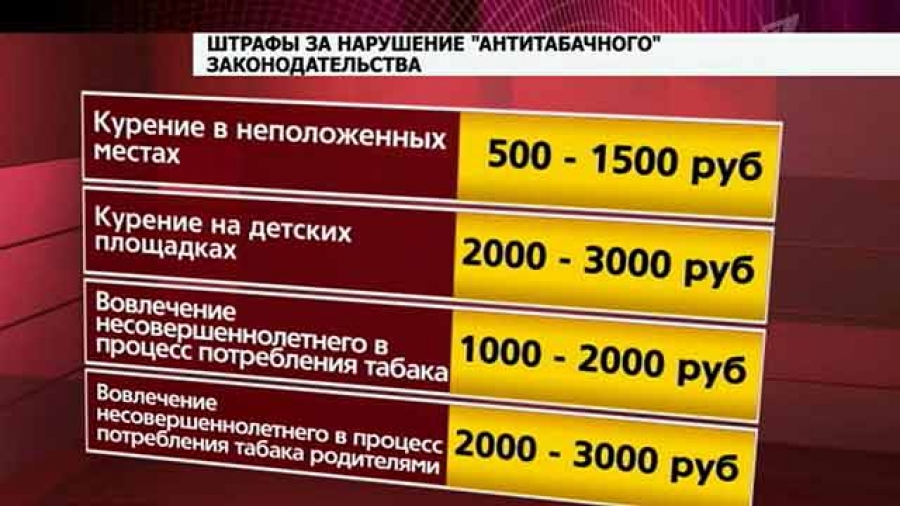 